Bill of Health InformationAs a breeder of fine Multigenerational Australian Labradoodles, I am committed to breeding top quality puppies and only breed my dogs once they have passed, and done well on, all health testing.All dogs carry many recessive genes which are the genes you do not see and do not know they are there until you breed a dog with another carrying the same recessive gene. Some recessive genes are good genes (e.g. parti-coloring) and some are minor and do not hurt the function of the dog in any way (underbites). This does not include maladies that are common among any living creature such as ear infections, food or environmental allergies, misaligned teeth or any cosmetic dental procedures, gastro intestinal etc. There are some like Hip Dysplasia, which have a very serious consequence in a dog.OFA tests - This test is for hips and to expose Degenerative Joint Disease (DJD) commonly known as Hip Dysplasia. OFA looks for the 'fit' of the ball and socket within the hip area.  C.E.R.F. - This is an eye check.  All breeding dogs should be certified 'NORMAL' by a Canine Ophthalmologist who has been board certified by the American College of Veterinary Ophthalmologists.  This organization researches trends in eye disease and breed susceptibility.PRA/prcd is a disease of the eye that is quite prevalent in many breeds. If a dog is affected with this disease, it will go blind. The time frame cannot be determined, but the occurrence is inevitable. The DNA test that is available tells you if a dog is affected, a carrier or clear.  Dogs that are carriers should be bred with clear dogs. If this is done, none of the resulting pups will have this disease.  Chase Creek Labradoodles Health GuaranteeThe health of your new puppy is extremely important to me at Chase Creek Labradoodles. Chase Creek Labradoodles provides a health guarantee relating to: Progressive Retinal Atrophy, Exercise Induced Collapse, Elbow Dysplasia, Hip Dysplasia and von Willebrand’s Disease for a period of three (2) years from the date of birth of the Puppy. If any of the above-mentioned conditions are found by a VET to exist within the two (2) year period the Puppy may be returned by the Buyer to the Breeder and shall be replaced by the Breeder with a similar Puppy of equal value as soon as one becomes available at no charge to the Buyer. The Breeder has the right to seek a second opinion from a VET of their choosing to confirm the diagnosis of the Buyer’s VET. If the diagnosis made by the Breeder’s VET differs from the diagnosis of the Buyer’s VET, the Breeder’s VET shall be taken as being the correct diagnosis. up to the age of two years provided that:The Buyer has the puppy examined by a veterinarian of their choice within 3 working days of possession of the puppy at the buyer's expense, and then sends a signed copy of this Health Guarantee to Chase Creek Labradoodles, within 5 working days of possession of the puppy. Failure to return this guarantee will automatically void the guarantee and release the breeder, Chase Creek Labradoodles, from all contractual obligations.In the case of Hip Dysplasia (HD) or Elbow Dysplasia (ED) Purchasers are hereby cautioned about the importance of a good quality diet and the risks of overfeeding, and excessive exercise too early in the pup’s development. The main source of the dog’s diet has not been commercial dry foods such as those sold in grocery stores. Purchasers are hereby cautioned about the importance of a good quality diet and the risks of overfeeding, and excessive exercise too early in their development. If feeding a RAW diet, it must be a balanced diet and not chicken backs or necks or raw meat. Puppies need the correct ratio of calcium and phosphates for the proper development of bones and structure. Pre-prepared RAW diet is fine. Puppy must not be walked more than 2 times daily ½ hour per time before 1 year of age. Chase Creek Labradoodles will not guarantee HD if the above precautions are not followed. Chase Creek Labradoodles will not guarantee against HD caused by any of the above reasons.The purchaser has followed the information supplied by Chase Creek Labradoodles and has adhered to the recommendations regarding the correct exercise and raising regimes for optimum health of growing dogs.The condition is designated severe, or life threatening by two independent veterinarians, and all diagnostic data, including x-rays, are provided to Chase Creek Labradoodles, and findings are reviewed and agreed to by a vet of Chase Creek Labradoodles’ choosing.The conditions of this agreement are met, replacement of the puppy from the next available litter Proof of HD, by the Orthopedic Foundation for Animals (OFA) is required before a replacement/refund will be made. Chase Creek Labradoodles reserves the right to confirm OFA testing before a replacement/refund is made. In the case of cataracts or PRA the Buyer must provide documentation from a veterinary ophthalmologist.The dog is guaranteed to the original purchaser only. If the dog has been sold, the health guarantee becomes void.The dog must have been kept current of all vaccinations including rabies or titers done. Copies of these records will be required to be submitted to Chase Creek Labradoodles if the purchaser is requesting a replacement puppy. A dog that has not been given these treatments on a regular basis is not covered by this health guarantee.This Warranty does not cover or extend to cosmetic issues such as overbites, underbites, base narrow canines or any other health concerns other than those listed above. More specifically, the Breeder will not reimburse the Buyer for any issues regarding dentition such as base narrow canines, overbites or underbites.TEMPERAMENT & TRAINING Chase Creek Labradoodles is not responsible for any temperament issues that arise after the puppy leaves my premises. No refund or replacement puppy will be given due to temperament issues. Buyer takes full responsibility for temperament by doing proper socializing and continued dog obedience classes until the puppy is an adult dog with appropriate behaviour. Buyer understands that all puppies show certain undesirable behaviors (nipping, chewing, barking, marking, etc). Buyer is responsible for appropriate training of Dog/Puppy to correctly teach acceptable behaviors, and is responsible for proper socialization of Dog/Puppy. Buyer agrees to provide obedience training to Dog/Puppy no later than 16 weeks of age (puppy socialization classes) and continue with training (Basic Dog Obedience Classes) as long as necessary to establish a solid foundation for a well socialized puppy. Training may be done independently (if previous dog owner and experienced with dog behaviour) or through professional trainers. Should Buyer not be successful at obedience training or curbing unwanted behaviour, the Buyer agrees to seek professional help from a certified behaviourist should it become necessary. Chase Creek Labradoodles recommends and Buyer agrees to seek professional advice and help when training situations arise. Chase Creek Labradoodles is not a certified trainer or certified animal behaviourist and recommends professional help when needed. Environment plays a unique and important role in the development of the dog's personality and disposition. The Breeder is not and cannot be responsible for undesirable traits the dog accrues once it is transferred to the Buyer’s care. The Breeder does now and will continue to express the importance of continuing education (via training classes, appropriately staffed and experienced doggy day care visits, socialization with appropriate people, dogs, environment, etc.) for the life of the dog in order to encourage a healthy dog-human bond and life enjoyment. The Breeder strongly advises against participation in off-leash dog parks but recognizes this decision is one to be made by the Buyer and is done at the Buyer’s risk. Extreme care should be exercised when dogs are playing together as not all dogs are socially balanced and capable of playing fair at all times and injury and/or death is a real threat when in such environments. In signing the bill of sale, you agree to the terms and conditions listed in this health guarantee and a signature from buyer and seller activates this contract.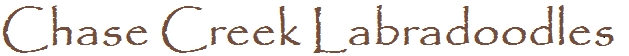 